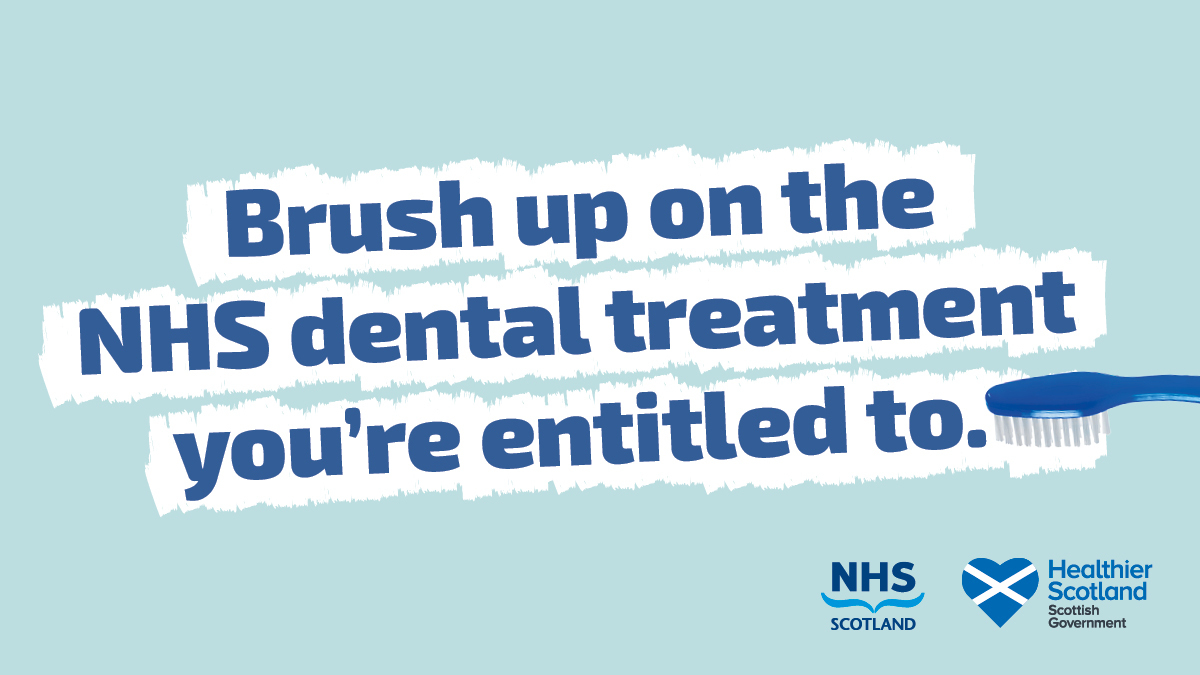 Być może słyszeli Państwo o zmianach w opiece dentystycznej i leczeniu stomatologicznym, które są dostępne w ramach Państwowej Służby Zdrowia (ang. NHS). Nadal będzie można korzystać w szerokim zakresie z opieki dentystycznej i leczenia stomatologicznego w ramach Państwowej Służby Zdrowia. Niektóre osoby będą mogły korzystać z leczenia zupełnie za darmo.Więcej informacji można znaleźć na stronie internetowej www.nhsinform.scot/dentist.Koszt leczenia i badaniaOd 1 listopada 2023 r., jeśli płacą Państwo za swoje leczenie stomatologiczne w ramach Państwowej Służby Zdrowia, mogą Państwo zauważyć, że opłaty za leczenie są wyższe. Te podwyżki są konieczne, abyśmy mogli nadal zapewniać usługi dentystyczne w ramach Państwowej Służby Zdrowia, odzwierciedlają one większy koszt zapewniania pacjentom koniecznej opieki.Kontrole stomatologiczne w ramach Państwowej Służby ZdrowiaWszyscy mieszkańcy Szkocji mogą iść na kontrolę stomatologiczną w ramach Państwowej Służby Zdrowia za darmo.  Jednakże to, jak często będą Państwo teraz chodzić na te kontrole, będzie zależało od potrzeb indywidualnych.  Omówi to z Państwem dentysta podczas każdego badania.Płatności dokonywane przez pacjentaTak jak wcześniej, pacjenci korzystający z usług w ramach Państwowej Służby Zdrowia, którzy płacą za leczenie, pokrywają 80% kosztu leczenia. Nadal może to być maksymalnie £384 za jeden cykl leczenia. Koszt powyżej tej kwoty nadal w pełni pokrywa Państwowa Służba Zdrowia. Nigdy nie będą Państwo musieli zapłacić więcej niż £384 za jeden cykl leczenia. Większość pacjentów płaci dużo mniej.Bezpłatne leczenie stomatologiczne w ramach Państwowej Służby Zdrowia, lub leczenie za obniżoną cenęOsoby wymienione poniżej kwalifikują się do bezpłatnego leczenia stomatologicznegoOsoby poniżej 25 roku życiaKobiety w ciąży, lub które urodziły dziecko w ciągu ostatnich 12 miesięcyOsoby, które są zwolnione z opłat dokonywanych przez pacjenta, z powodu niskich dochodów lub otrzymywania pewnych zasiłków.Inne osoby mogą kwalifikować się do leczenia stomatologicznego za obniżoną cenę poprzez program Państwowej Służby Zdrowia dla osób o niskich dochodach (ang. NHS Low Income Scheme - LIS). Ten program pomaga w pokryciu części lub całości opłat dokonywanych przez pacjenta Państwowej Służby Zdrowia osobom, które nie kwalifikują się automatycznie do bezpłatnego leczenia, a które mogą mieć trudności z zapłaceniem. Pomoc w ramach tego programu zależy od dochodów oraz oceny tego, czy dana osoba jest w stanie zapłacić. Informacje na temat pomocy z kosztami opieki zdrowotnej można znaleźć tutaj: Help with health costs | NHS informCennik Państwowej Służby Zdrowia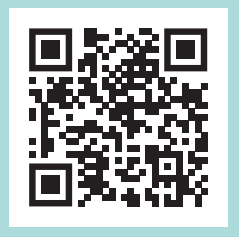 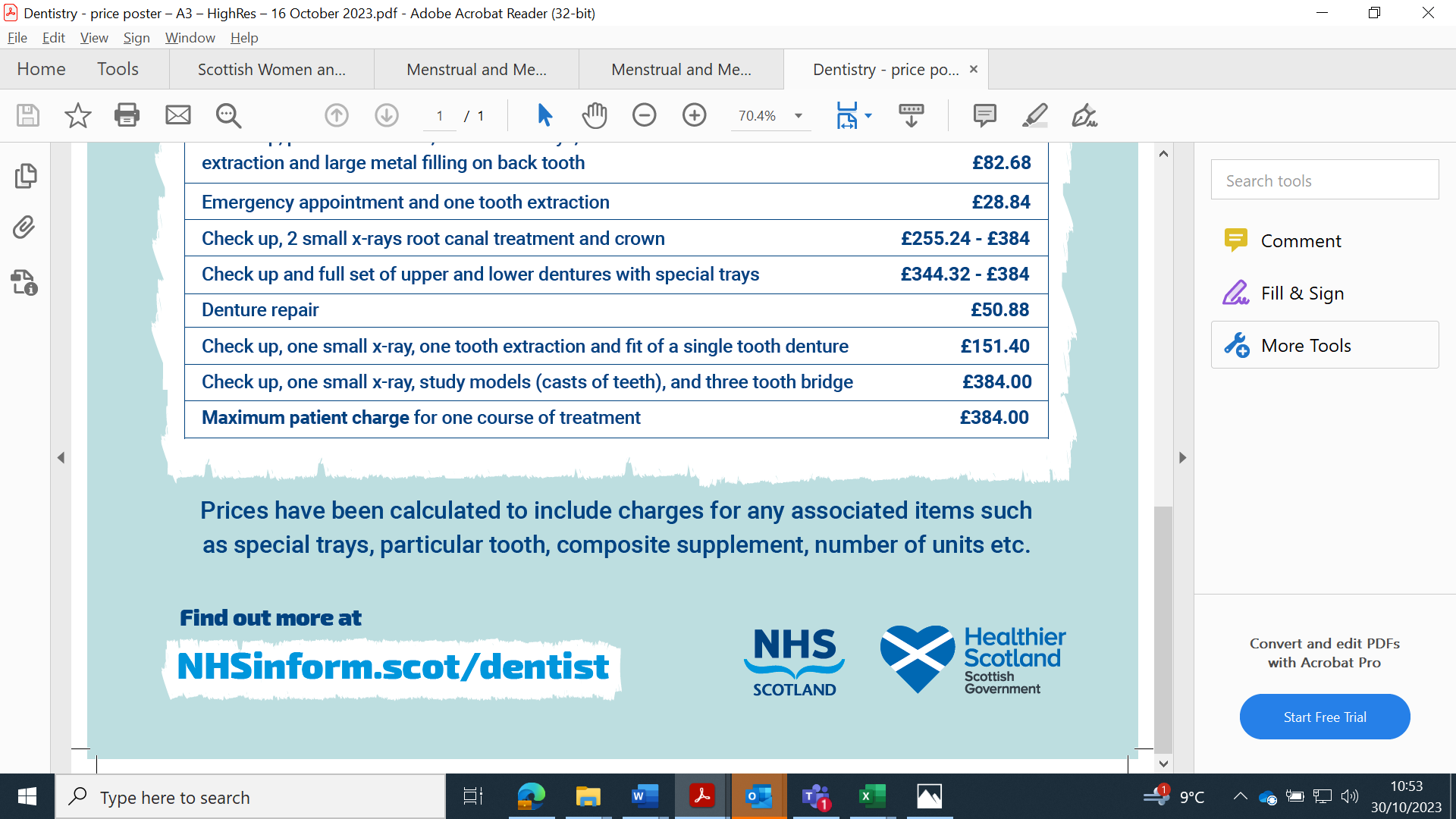 Opieka dentystycznaPłatności dokonywane przez pacjentaKontrola (badanie)£0,00Kontrola i porady profilaktyczne (co może obejmować skaling i polerowanie zębów, jeśli uzna się to za konieczne)£15,68Dwa małe prześwietlenia£11,04Jedno duże prześwietlenie zębów i szczęki£13,56Kilka wizyt w celu poprawy higieny jamy ustnej i dokładniejszego czyszczenia dziąseł (podczas 1 – 4 osobnych wizyt)od £32,24 do £93,32Mała plomba biała (ząb przedni)£21,20Mała plomba metalowa (ząb trzonowy)£12,72Duża plomba metalowa (ząb trzonowy)£27,12Leczenie kanałoweod £94,96 do £153,48Dodatkowa opłata za powtórne leczenie kanałowe£44,08Pojedyncza koronka (tylko dla osób powyżej 17 roku życia)od £149,24 do £185,72Prosta ekstrakcja (za jeden ząb)£28,84Chirurgiczna / skomplikowana ekstrakcja (za jeden ząb)od £55,12 do £75,48Cały zestaw protez, górnych i dolnych£344,32